令和元年度　公開講座のご案内羽島特別支援学校ではセンター的機能の充実を図り、地域の幼小中高等学校の教員の方々に研修の機会を提供するため、以下の研修会を実施しますのでご紹介します。費用はすべて無料です。　　１　参加申し込み方法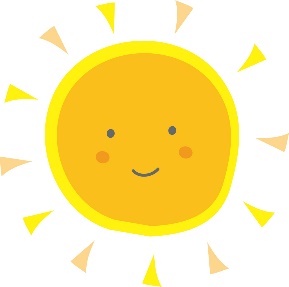 　　　　　　別紙の申込書によりＦＡＸで各講座の実施日の2週間前までにご返送ください。　　２　お問い合せ及び申込先　　　　　〒５０１－６２２４　　　　　　　　　羽島市正木町大浦２３０番地１　　　　　　　　　岐阜県立羽島特別支援学校　　　　　公開講座担当：馬場　　　彩　　　　　　　　　　　　　　　　　　　　　　ＴＥＬ　　０５８－３９２－８１８１　　　　　　　　　　　　　　　　　　　　　　ＦＡＸ　　０５８－３９２－８１８５令和元年度 公開講座 申込書学校名　　　　　　　　　　　　　　　　　　　　　　　　　　　　　　　公開講座の参加者　　　　　　　　　　　　　　　担当者名　　　　　　　　　　　　　　　　メールアドレス　　　　　　　　　　　　　　　 【申し込み締切】　　各講座実施日の２週間前まで講座番号実施予定日講　師研修内容１7月24日(水)13:30～15:30岐阜聖徳学園大学　教授　安田　和夫　先生『子どもの未来を拓く授業づくり』～新学習指導要領を読み解く～　新しい学習指導要領をどのように捉え、どのように授業に活かしていくかを学ぶ。２7月31日（水）13:30～15:30株式会社　三越伊勢丹ソレイユ　前社長四王天　正邦　氏『特別支援教育への期待』　重度知的障がい者を雇用する企業の実際を知り、また、その視点から、学校在学中にどのような力をつけていくことが必要かということを学ぶ。宛先　岐阜県立羽島特別支援学校　　　公開講座担当：馬場　　彩　　　様　　（ＴＥＬ）０５８－３９２－８１８１　　（ＦＡＸ）０５８－３９２－８１８５講座番号実施予定日講　師研修内容１7月24日(水)13:30～15:30岐阜聖徳学園大学　教授　安田　和夫　先生『子どもの未来を拓く授業づくり』～新学習指導要領を読み解く～　新しい学習指導要領をどのように捉え、どのように授業に活かしていくかを学ぶ。２7月31日（水）13:30～15:30株式会社　三越伊勢丹ソレイユ　前社長四王天　正邦　氏『特別支援教育への期待』　重度知的障がい者を雇用する企業の実際を知り、また、その視点から、学校在学中にどのような力をつけていくことが必要かということを学ぶ。参　加　者　名希望講座番号参　加　者　名希望講座番号